Erie County Sandusky, Ohio	Services Guide -Adult’s over 60Adult Protective Services of Erie County Ohio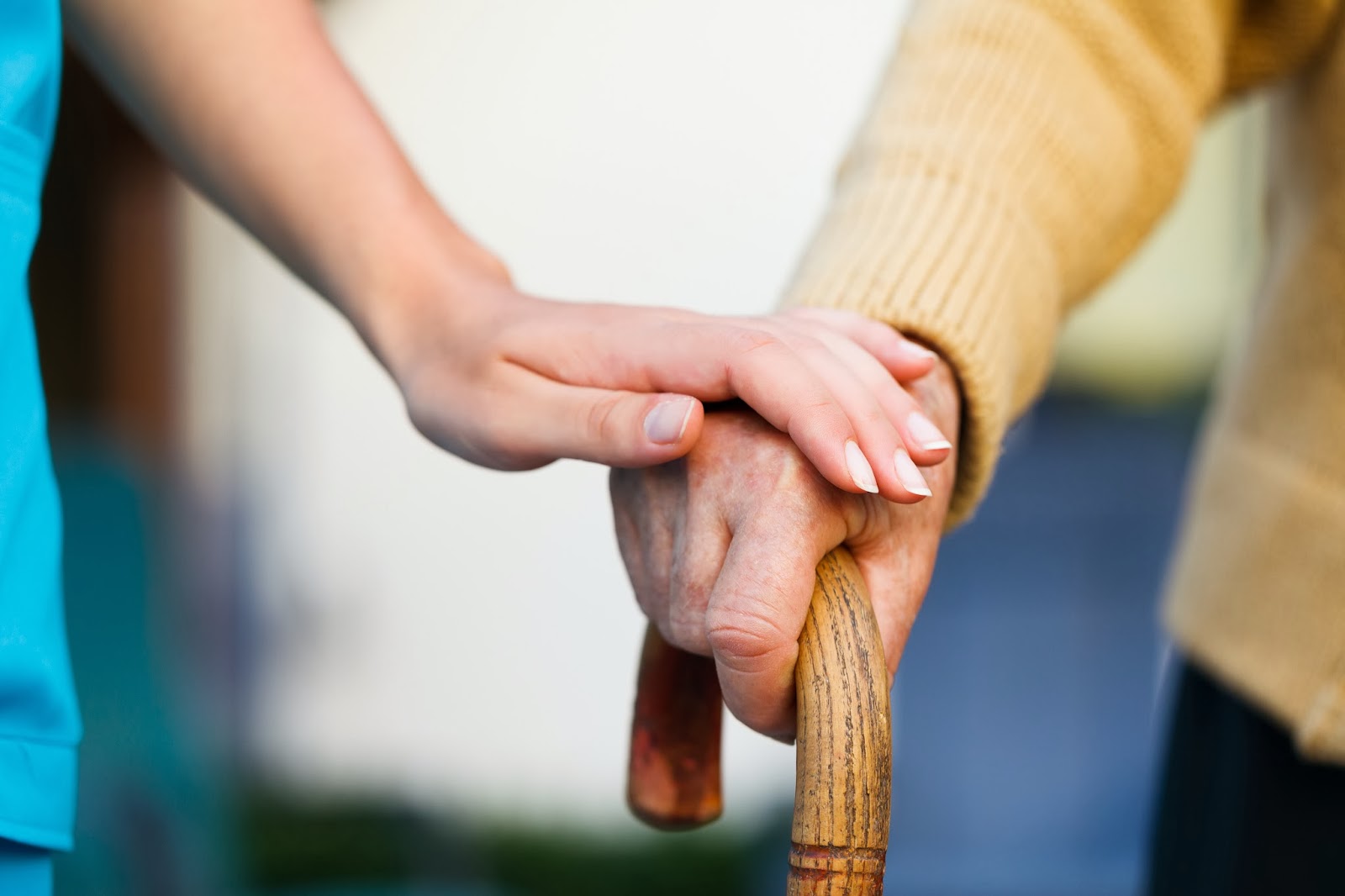 Penny Nixon BS -APS Supervisor- Investigator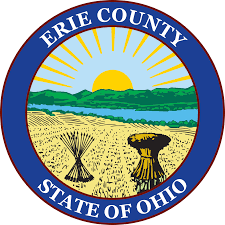 ADULT PROTECTIVE SERVICES	3What are adult protective services?	4Mandated Reporters Information	5ADULT PROTECTIVE SERVICES DATA FACT SHEET FOR SFY 2016	6COMMUNITY RESOURCES	9DURABLE MEDICAL EQUIPMENT PROVIDERS	10Erie County Transportation Resources	11ERIE COUNTY COUNSELORS/COUNSELING AGENCIES	16ERIE COUNTY HOUSING RESOURCES	17Erie County Nursing Facilities	19EMERGENCY RESPONSE SYSTEMS	19Energy Assistance	20GOVERNMENT AGENCIES	20Helpful Toll-free numbers	21Medication Assistance	22Service Providers	23SKILLED HOME HEALTH CARE AGENCIES The following skilled agencies accept Medicare, Medicaid & commercial insurance.	25PRIVATE DUTY HOME CARE AGENCIES	26Support Groups	27Vision Services	28ADULT PROTECTIVE SERVICESWhat we do:Erie County Adult Protective Services is authorized by OAC 5101:2-20-03 to ensure the safety of Adults over the age of 60.  County Departments of Job and Family Services provide Adult Protective Services to the elderly who are in danger of harm, unable to protect themselves, and/or have no one else to assist them. County Departments of Job and Family Services are mandated to investigate and evaluate all reports of suspected abuse, neglect, and exploitation of vulnerable adults age 60 and over.Investigations of reports alleging abuse, neglect and exploitation are mandated to be initiated within 24 hours, if any emergency exists, or within 3 working days after the report is received by the County Department of Job and Family Services. Upon completion of the investigation, the County Departments of Job and Family Services determine whether or not the adult, who is the subject of the investigation, is in need of protective services.Social, medical, and mental health care professionals are mandated by law to immediately report suspected abuse, neglect (including self-neglect), or exploitation to the County Departments of Job and Family Services. Other mandated reporters include attorneys, peace officers, senior service providers, coroners, clergymen and professional counselors.Adult Protective Services What are adult protective services? Adult protective services help vulnerable adults age 60 and older who are in danger of harm, are unable to protect themselves, and may have no one to assist them.The Ohio Department of Job and Family Services (ODJFS) supervises the state’s Adult Protective Services program. ODJFS plans and develops programs and writes
rules and regulations pertaining to adult protective services.The county departments of job and family services receive and investigate reports of abuse, neglect and exploitation of vulnerable adults and evaluate the need for protective services. County departments receive guidance from ODJFS. What types of things are considered abuse? The most common types of elder abuse reported in Ohio are neglect, self-neglect, exploitation, and emotional, physical and sexual abuse. Neglect is the failure of an adult to provide the goods or services necessary for his or her own safety and/or well-being − such as avoiding physical harm, mental anguish or mental illness − or the failure of a caretaker to provide such goods or services. Exploitation is the unlawful or improper act of a caretaker using an adult or his/her resources for monetary or personal bene t, pro t or gain. Physical abuse is the intentional use of physical force that results in injury, pain or impairment. It includes pushing, hitting, slapping, pinching and other ways of physically harming a person. It can also mean placing an individual in incorrect positions, force feeding, restraining or giving medication without the person’s knowledge. Emotional abuse occurs when a person is threatened, humiliated, intimidated or otherwise psychologically hurt. It includes the violation of an adult’s right to make decisions and the loss of his or her privacy. Sexual abuse includes rape or other unwanted, nonconsensual sexual contact. It also can mean forced or coerced nudity, exhibitionism and other non-touching sexual situations, regardless of the age of the perpetrator. What is the best way to report suspected abuse or neglect? If you believe that an adult age 60 or older has suffered abuse, neglect or exploitation, you may le a report with your county department of job and family services by phone, mail, fax or in person during agency hours – or you can call 1-855-OHIO-APS (1-855-644-6277) toll-free 24/7. If you need to make a report, provide as much of the following information as possible: Name, address and approximate age of the person Name and address of the person responsible for the victim’s care The name and address of the alleged perpetrator, if different from the caretaker The reason you suspect abuse, neglect or exploitation The nature and extent of the suspected abuse, neglect or exploitation Any other known information Mandated Reporters InformationOhio Revised Code (section 5101:61 currently; section 51101:63 effective 9/29/2018) specifies that individuals within certain occupations be required or mandated to report suspected abuse, neglect or exploitation of vulnerable adults.The term “adult” means any person 60 years of age or older within this state who is handicapped by the infirmities of aging or who has a physical or mental impairment which prevents the person from providing for the person’s own care or protection, and who resides in an independent living arrangement.Any individual employed within an occupation listed below is a mandated reporter under Ohio law.Reporter:			Effective Date:		Reporter:			Effective Date:Attorney							Humane Society		9/28/18Medicine & Surgery						Firefighter			9/28/18Chiropractor							Ambulance Driver		9/28/18Dentist							EMT/First Responder	9/28/18RN/LPN							Building Department	9/28/18Psychologist							Peace Officer		Social Work/Counseling					CoronerPharmacist			9/28/18			Clergy	Dialysis Technician		9/28/18			Real Estate Broker		9/28/18Home Health Employees					CPA				9/28/18Hospital (3701.01)						Notary Public			9/28/18Hospital (5122.01)		9/28/18			Bank/S&L Employee	9/28/18Nursing Home						Investment Advisor		9/28/18Residential Facility						Financial Planner		9/28/18Health Department Emp	9/28/18			Senior Service Provider	Mental Health Agency					Outpatient Health Emp	9/28/18		ADULT PROTECTIVE SERVICES DATA FACT SHEET FOR SFY 2016The following information is based on data submitted by the county departments of job and family services. Eighty-four counties submitted data for state fiscal year (SFY) 2017. Elder Abuse, Neglect and Exploitation in Ohio
From July 1, 2016, through June 30, 2017, a total of 16,579 reports of abuse, neglect and exploitation were received by the county departments of job and family services for adults 18 years of age and over. Of the 16,579 reports, 16,241 were reports for adults age 60 and over.Abuse was alleged in 2,284 of the reports received.* There are three categories of abuse that comprise the total number: Emotional Abuse, Physical Abuse and Sexual Abuse. Emotional Abuse represented 1,252 of the reports received. Of this number, 1,234 were reports of adults age 60 and over. Physical Abuse represented 984 of the reports received. Of this number, 958 were reports of adults age 60 and over. Sexual Abuse represented 48 of the reports received. Of this number, 46 were reports of adults age 60 and over. Neglect was alleged in 11,299 reports received. * There are two categories of neglect that comprise the total number: Self Neglect and Neglect by Others. Self-Neglect represented 7,563 of the reports received. Of this number, 7,388 were reports for adults age 60 and over. Neglect by Others represented 3,574 of the reports received. Of this number, 3,660 were reports for adults age 60 and over. Exploitation was alleged in 2,996 of the reports received. * Of this total, 2,955 were reports for adults age 60 and over. A total of 595 reports indicated an emergency existed.
A total of 6,867 individuals were in need of protective services. Of this number: 3,123 agreed to receive services. 2,495 refused services. 68 needed services, but services were not available. 1,055 were unable to agree or refused services. 126 were court-ordered services. *Some reports had multiple primary allegations. Adult Protective Services Statewide Fact Sheet The following graphs represent statistics received from county departments of job and family services and are based on cases of alleged abuse, neglect and exploitation. Each graph represents the number of cases reported per category. 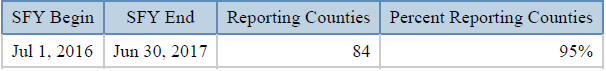 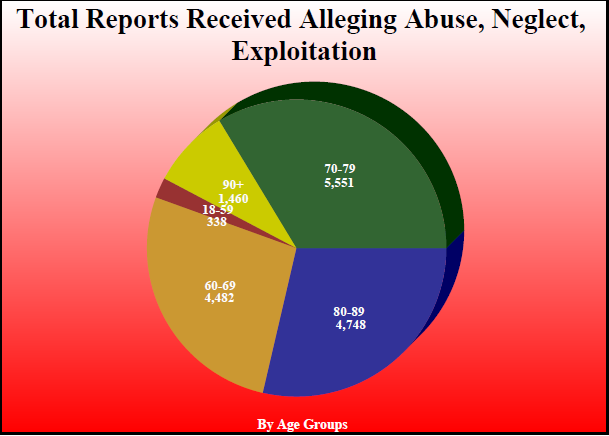 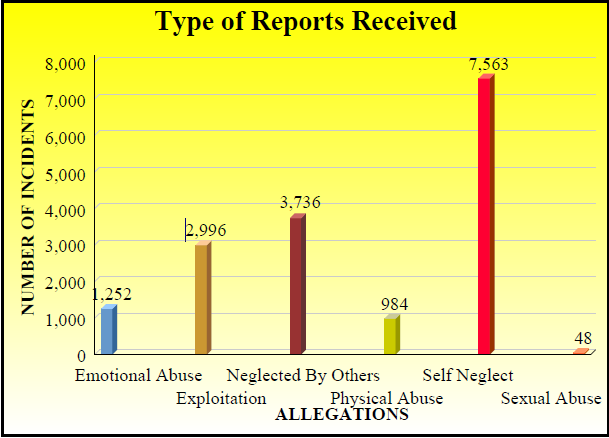 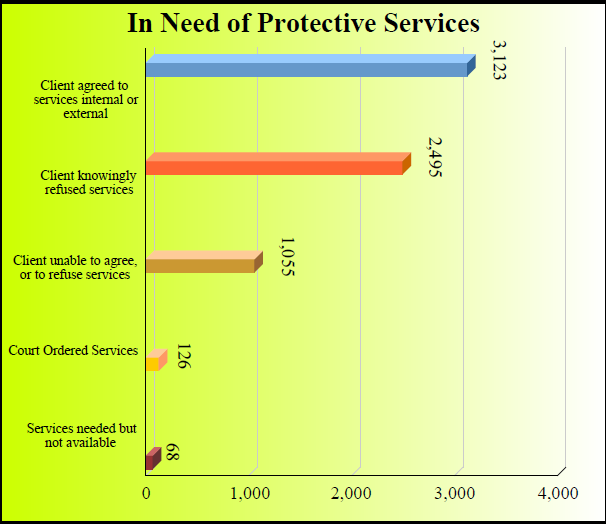 COMMUNITY RESOURCESAlcoholics Anonymous: 419-625-5595 or 1-888-683-9768 Contact for list of area AA and Al-Anon meetings.
North Central Ohio Area Inter-Group of Alcoholics Anonymous P.O. Box 338, Sandusky, Ohio 44870
Email: aaintergroup@bex.net Web: www.ncoa-aa.orgArea Office on Aging: 419-621-0115 www.areaofficeonaging.com 3006 Campbell Street, Sandusky, Ohio 44870
Passport Program, Senior Information, Long Term Care Consultation Caregiver Support Program 1-800-472-7277Alzheimer’s Support Groups, Information, Assistance:
Alzheimer’s Association of Northwest Ohio - 800-272-3900 www.alz.org Alzheimer’s Support Group Meeting: 9 a.m., First Tuesday of the month at St. Stephen’s United Church of Christ 905 E. Perkins Ave, For info, call: 419-621-1900. Sandusky Firelands Alzheimer’s Support Group - 419-625-2160 Firelands Hospital, South Campus, cafeteria meeting room 4th Tues. of each month at 7:00 p.m. call for information. Erie County Senior Center (Alzheimer’s Information Center) - 419-626-2560 Alternative Care Adult Day Care, 10 Harbour Parkway, Sandusky - 419-624-6993
www.alternativecarecenter.comCancer Services
Cancer Services of Erie County - 419-626-4548 www.freecancerservices.org
505 E. Perkins Avenue, Sandusky Hours: Monday – Friday 9:00 a.m. – 3:00 p.m. Financial assistance for cancer related medications, nutritional supplements, dressings, ostomy and incontinence supplies, and equipment loan. DURABLE MEDICAL EQUIPMENT PROVIDERS Erie County Transportation ResourcesNorth Central EMS — Medicare and Medicaid Certified/Emergency Services Medicare — No wheelchair transports
No physician office transport
Will pay for transport to and from a hospital in an emergency and if patient is “bed-confined” Medicaid — Wheelchair transports ONLY if cannot walk at all or pivot Ambulance transport to medical appointment if bed confined Private Pay — Call for wheelchair transport fees
For billing questions or to arrange non-emergency transport Call: 419-433-4620 Sandusky Transit Service: Contact: 419-627-0740
Note: The Ohio Relay Service [Disclaimer] provides full telephone accessibility which includes: Voice, TTY, ASCII, VCO, Spanish Ohio Relay Number: 1.800.750.0750   Curb-to-curb: advanced reservation, shared ride transportation service serves all of Erie County. Vehicles are wheelchair accessible. Mobility Assistance attendants may ride free, notify dispatch if needed. Call one week in advance, will accept two day notice if available, also an option of same day service if available.   Service Hours: 6:00 a.m. to 9:00 p.m. Monday through Saturday Scheduling hours: 8:00 a.m. to 4:00 p.m. Monday through Friday   One-Way Fares: $2.00 within Sandusky city limits, $3.00 all other Erie County locations. Fares are discounted 50% for those ages 65 and over and for disabled persons. Call for fare discount information. Riders must have correct fare with them, drivers will not make change. Riders must be ready for pick-up at pre-arranged time. The Erie County Department of Job & Family Services, Child/Adult Protective Services does not recommend or endorse specific providers. Information can change at any time. Please use contact information provided to confirm information. Transportation Resources Continued:SPARC (Sandusky Perkins Area Ride Connection) Daily ride service operated by Sandusky Transit Service: 419-627-0740See City of Sandusky website for current stop schedule www.ci.sandusky.oh.us Sandusky Transit link or call 419-627-0740.   Monday – Saturday 6:00 a.m. – 9:00 p.m.   One Hour Loop $1.00 per ride   Hop-on Hop-off at Stops   Exact Fare Required   Ages 12 and under must be accompanied by adult   Wheelchair clients are welcome   Children 5 and under are FREE Serving Our Seniors: Serving age sixty and over.
Out of Town Trips: Call Serving Our Seniors at 419-624-1856 Use volunteer drivers, full size cars, no vans, donation expected Firelands Regional Medical Center Transportation Office Hours: 419-557-5046 7:30 a.m. to 3:30 p.m.
Services offered: Monday – Friday 8:00 a.m. – last transport home 3:00 p.m. No fee charged.
Can accommodate children ages 8 and up with adult rider. Service limited to medical appointments at the following locations only: Main Campus – 1111 Hayes Avenue (includes Women’s Center, Wound Care Center and Cancer Center) Firelands Counseling & Recovery – 1925 Hayes Avenue
South Campus – 1912 Hayes Avenue includes Family Health Services of Erie County, lab services, and outpatient therapy Firelands Regional Medical Center Surgery Center – 2800 Hayes Avenue Transportation Resources Continued:Medicaid Managed Care Transportation Most plans provide transportation for medical, dental, mental health, WIC appointments, and Medicaid re-determination appointments at the local Job and Family Services Agency. See the following list for specific requirements and limits: CareSource TMS Services: Members call CareSource member services number on your card, option 2 for members and then option 2 for transportation.Call 3 business days or up to 30 days before a scheduled appointment. Limit: 15 round trips or 30 one-way trips per calendar year. WellCare Call 1-800-951-7719 (MTM) Monday – Friday 8:00 a.m. – 5:00 p.m. Call 3 business days or more in advance.Out of County trips may be possible, call for information.
Limits: 11 round trips or 22 one-way trips per calendar year. Buckeye Call 1-866-531-0615 (TMS) Monday - Friday 8:00 a.m. - 5:00 p.m. Call 2 business days or more in advance.Provide transportation to medical and Medicaid re-determination Appointments, also provide transportation for WIC appointments. Limits: 15 round trip or 30 one way trips per calendar year. Transportation Resources Continued:DIAL-A-RIDE: (For residents of Huron Township and Huron City only) Note: If you have not used this service before, you will need to call 419-433-7433 in advance of your transportation need and provide information to apply for this service. Current users: Call 419-433-7433 to make advance reservation, you will need to call at least 24 hours in advance.
Hours of Service: Monday - Friday 9:00 a.m. - Noon and 1:00 pm - 4:00 pm (last return trip 3:30 p.m.) To Sandusky: - For medical reasons only
- No nursing facility residents, No Wheelchairs No Fee - Will accept donations - all volunteer drivers. Veterans Services of Erie County Transportation: Phone 419-627-7650 Hours 8:00 a.m. – 4:30 p.m. Call for information and application process. Transportation available for Erie County resident’s to:  Cleveland VA medical appointments  Sandusky OVH Outpatient Clinic Medicaid Managed Care Transportation Most plans provide transportation for medical, dental, mental health, WIC appointments, and Medicaid re-determination appointments at the local Job and Family Services Agency. See the following list for specific requirements and limits: CareSource TMS Services: Members call CareSource member services number on your card, option 2 for members and then option 2 for transportation.
Call 3 business days or up to 30 days before a scheduled appointment. Limit: 15 round trips or 30 one-way trips per calendar year. Transportation Resources Continued:WellCare Call 1-800-951-7719 (MTM) Monday – Friday 8:00 a.m. – 5:00 p.m. Call 3 business days or more in advance. Out of County trips may be possible, call for information.  Limits: 11 round trips or 22 one-way trips per calendar year. Buckeye Call 1-866-531-0615 (TMS) Monday - Friday 8:00 a.m. - 5:00 p.m. Call 2 business days or more in advance.
Provide transportation to medical and Medicaid re-determination Appointments, also provide transportation for WIC appointments. Limits: 15 round trips or 30 one way trips per calendar year. ERIE COUNTY COUNSELORS/COUNSELING AGENCIESERIE COUNTY HOUSING RESOURCESErie County Assisted Living Facilities Independent Apartments with On-site Assistive Services The Community at Parkvue 3800 Boardwalk Blvd. Sandusky, Ohio 44870 419-621-1900 Erie County Subsidized Housing for Seniors Independent LivingNational Church Residences Manages Harborview and Viewpoint:Erie County Nursing FacilitiesEMERGENCY RESPONSE SYSTEMSContact agency for monthly fee information. Energy AssistanceHEAP (Assistance with heating bills - apply before March 31) - 1-800-472-7277 or 1-800-282-0880 Information and applications at Area Office on Aging, CAC, Serving Our Seniors Ohio Energy Credit Program (Apply before Sept. 30) - 1-800-282-4310 GOVERNMENT AGENCIESAdult Protective Services:
Erie County Department of Job & Family Services - 419-626-6781
221 W. Parish Street, Sandusky, Ohio 44870 www.eriecountychildrenservices.comInvestigates abuse, neglect, (includes self-neglect) and/or exploitation of those over 60. Make referrals to 419-626-5437 or for after-hours emergency concerns call the children’s /adult services 24-hour hotline/intake at 419-627-7951 Erie County Health Department 420 Superior St, Sandusky, OH 44870 888-399-6065 http://eriecohealthohio.org County Ohio Department of Job & Family Services (CDJFS) 221 West Parish St, Sandusky, OH 44870 419-626-6781 www.eriecounty.oh.gov Ohio Veterans Home3416 Columbus Ave, Sandusky, OH 44870(419) 625-2454Helpful Toll-free numbersAging Related:Food and Drug Complaints:					1-800-282-1955Legal Hotline (Pro Seniors)					1-800-488-6070Long-Term Care Ombudsman					1-800-282-1206Medicare								1-800-633-4227Ohio Department of Insurance					1-800-686-1526Social Security Administration					1-800-772-1213Talking Books							1-800-424-9100Utility Consumer Hotline 					1-877-742-5622Veterans Administration						1-800-827-1000Health Hotlines:Alzheimer’s Disease						1-888-458-2823Blindness & Impaired Vision					1-800-424-8666Drug Abuse								1-800-537-8098Eldercare Locator							1-800-677-1116Fraud Line								1-800-873-7283Health & Communicable Disease				1-800-232-4636Home Weatherization/Energy Assistance Program		1-800-282-0880Medicare (Fraud)							1-800-447-8477National Health Info. Clearinghouse				1-800-336-4797Organ Donation							1-800-528-2971Disease Specific:Alzheimer’s Association						1-800-272-3900American Cancer Society						1-800-227-2345American Council of the Blind					1-800-424-866American Diabetes Association					1-800-342-2383American Heart Association					1-800-282-0291American Kidney Fund						1-800-638-8299American Liver Foundation					1-800-465-4837American Speech, Language & Hearing Association	1-800-638-8255Arthritis Foundation						1-800-283-7800Lung Disease Association					1-800-222-5864National Multiple Sclerosis Society				1-800-FIGHT MSNational Parkinson Foundation					1-800-472-4636Medication Assistance Drug Repository Program: Buderer Drug, Sandusky, Ohio
Phone: 419-627-2800 Fax: 419-626-0494 For persons age 60 and older contact: Serving Our Seniors 419-624-1856 For persons under age 60 contact: Volunteers of America 419-626-6505 To access the Drug Repository Program at Buderer Drug: Contact the above agencies to determine eligibility. You may also check with your medical provider, clinic, or social service agency to see if they can refer you to the Drug Repository Program. If your medications are available and you qualify for the program, the cost is $19.00 per prescription for a 30 day supply of brand name medications or up to a 90 day supply of generic. Program Eligibility: Ohio State Board of Pharmacy: Rule 4729-35-05 (Update effective 01/01/2009) A pharmacy, hospital, or nonprofit clinic that elects to participate in the drug repository program must determine if a person is eligible to receive drugs. A person must meet the following requirements to become an eligible recipient of drugs from the drug repository program: (A)  Is a resident of Ohio, and (B) (1) Has no reasonable financial means to pay for the drug prescribed; or, (2) Is a patient of a nonprofit clinic.
Medications are available on a fist come, first serve basis. From time to time, some medications may be rationed to meet the greatest number of needs. Medications will not be “owed” to anyone. For example, if your prescription is for 30 tablets and there are only 20 tablets available, you will still have to pay the $19.00.Agencies referring to the drug repository will have a written screening tool, including a financial need statement, which each patient will be required to complete and sign. Check with local pharmacies for free or low cost antibiotics or diabetes medications Sandusky Prescription Ministry: Hosted by First Baptist Church Contact: Barb Swain 419-626-3371   Will help individuals one time per year, limit $75.00   Must be resident of Erie County and have no insurance   If approved, will call in voucher for Fisher Drug. Internet Resource: www.needymeds.org Service ProvidersCatholic Charities - Carol Wheeler48 Executive Dr b, Norwalk, OH 44857(419) 668-3073Erie County Board of Developmental Disabilities www.eriecbdd.org
Erie County Board of DD: 4405 Galloway Rd. Sandusky, Ohio - 419-626-0208 “Our mission is to promote choice, independence, and to support people with disabilities in exercising their rights to be respected, responsible members of their community.” Erie County Senior Center 419-626-2560 www.eriesenior.org 620 E. Water Street, Sandusky
Lunch, Meal on Wheels, Activities, Socialization, Group meetings, InformationGolden Buckeye Card Apply at local senior centers, banks, and Area Office on Aging Discounts to Ohio seniors (60 +) or over 18 and disabledHome Repair/Weatherization Programs
Serving Our Seniors - 419-624-1856
Rural Development Services (loans) - 330-830-7700
Erie-Huron Community Action Commission (CAC) - 419-626-4320 Area Office on Aging (Housing Dept.) - 1-800-472-7277
Warm Choice Furnace Repairs - 1-800-537-8210 Hospice
Stein Hospice Service - 419-625-5269 www.steinhospice.org 1200 Sycamore Line
Sandusky, Ohio 44870 Heartland Home Health & Hospice - 1-800-505-7444 Fremont, Ohio 43420 Legal Services
Legal Aid Line – 419-930-2480 (will take eligibility application over the phone) Website: Complete application online at www.legalaidline.org
Pro Seniors: 1-800-488-6070 (Free legal advice telephone appointment) www.proseniors.org Long Term Care Ombudsman Program - 1-800-542-1874 Help families resolve complaints about residential treatment in nursing homes, adult care communities and home care services. http://aging.ohio.gov/services/ombudsman Service Providers Cont’dSocial Security - Local contact number: 1-866-588-7397 www.ssa.gov Sandusky Office: 252 Wayne Street, Sandusky, OH 44870
Call National toll free number 1-800-772-1213 from 7:00 a.m. – 7:00 p.m. for Retirement, Survivors, Disability, or Supplemental Security Income (SSI)Tax Relief (Property/Homestead Exemption) - 419-627-7746 Erie County Auditor – Property Tax Relief for seniors with limited income http://erie.iviewauditor.com/Vermilion Senior Center: Mildred Early Senior Center - 1-440-258-9014 Meet in back area of Vermilion Board of Education Building 1230 Beechview, Vermilion, OH 44001
Contact: Sandy EakinVictim’s AssistanceSarah Reynolds Director247 Columbus Ave. Suite 319Sandusky, OH  4870419-627-7699Visiting Physicians – Grace Hospice—Toledo (Maumee) office – Anthony Gant (419-250-0264 / agant@ghospice.com)Phone: (567) 218-2075Fax: (877) 473-8167SKILLED HOME HEALTH CARE AGENCIES
The following skilled agencies accept Medicare, Medicaid & commercial insurance.PRIVATE DUTY HOME CARE AGENCIESSupport GroupsThe following list of support groups has been provided by Firelands Regional Medical Center. Please call Ruth at 419-557-7410 with any questions. Please contact phone number listed with each group for most current information for meeting time, dates and locations. (Updated February, 2013) Alzheimer’s Support Group 419-557-7114 Support group for people with Alzheimer’s and their families
4th Tuesday of every month at 7:00 p.m.
Firelands South Campus – 1912 Hayes Avenue, Sandusky Conference Resource Room Better Breathers Club 419-557-6151 Support and education for those who struggle with respiratory difficulties as well as their family members, friends and the general public.
Firelands Main Campus, 1111 Hayes Avenue, Sandusky Diabetes Support Group 419-557-6995 Support and education program for people and family members affected by diabetes.
Firelands Main Campus, 1111 Hayes Avenue, Sandusky Freedom from Smoking Support Group 419-557-6151 Monthly meeting open to anyone needing support to continue to be tobacco free. Firelands Main Campus, 1111 Hayes Avenue, Sandusky  Living with Illness Support Group 419-557-6959 For those with a long or short-term illness or a terminal disease. Family members welcome
Meet the 1st Monday of each month at 6:00 p.m.
Firelands Main Campus, 1111 Hayes Avenue, Sandusky Multiple Sclerosis Support Group 419-557-7204 Support group for people and family members affected by MS Meet 2nd Tuesday of each month at 7:00 p.m.
Firelands South Campus, 1912 Hayes Avenue, Sandusky Support Groups Continued:Ostomy Support Group 419-557-7893 Support group for ostomates (people with bowel and bladder diversions) offers moral support, information and advice on problems associated with the ostomy. Firelands Main Campus, 1111 Hayes Avenue, Sandusky Sandusky Area Stroke Club 419-433-3054 Open to all stroke survivors, families and professionals. Meet 1st Tuesday of every month from 6:30 p.m. - 8:00 p.m.
Firelands South Campus, 1912 Hayes Avenue, Sandusky Tourette Syndrome Support Group 419-621-9811 For those with Tourette Syndrome. Family members welcome. Meet the 2nd Tuesday of Every Month at 2:00 p.m.
Firelands South Campus, 1912 Hayes Avenue, Sandusky Vision Services Bureau of Services for the Visually Impaired 1-800-589-5811 Prevent Blindness Ohio (vision care outreach) 1-800-301-2020 Blind Fund of Sandusky Lions Club, contact Pamela at 419-271-6844 or Judy 419-239-3926 Sight Center of Northwest Ohio 1-800-624-8378 Discount Drug Mart 124 E. Perkins Ave. Sandusky, OH 44870 Phone: 419-625-0733 Huron: 419-433-4565 Vermilion: 440-967-5837 Easter Seals 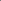 (equipment loan program) Norwalk office
Phone: 419-668-6791 Toll Free: 1-800-696-5601 Firelands Regional Medical Center DME Co. 709 W. Washington Street Sandusky, OH 44870 Phone: 419-625-4312 Toll Free: 1-888-502-4312 Fax: 419-502-4312 Inogen Oxygen Services Serving Erie & Huron Counties
Phone: 260-403-8545 or 1-877-843-6319 Email: tdaiga@inogen.net Kaiser-Wells 251 Benedict Ave. Norwalk, OH 44857 Phone: 1-800-228-7651 Fax: 1-419-663-5837 O.E. Meyer Co. 3303 Tiffin Avenue Sandusky, Ohio 44870 Phone: 419-625-1256 Fax: 419-621-4188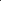 Associated Bay Area Counselors, Inc. 1319 Hull Rd. Sandusky, Ohio 44870 419-625-1686 Dr. Robert Daniels (Psychologist) 1617 W. Bogart Rd. Sandusky, Ohio 44870 419-626-8226 Bayshore Counseling Services 1218 Cleveland Rd. Sandusky, Ohio 44870 419-626-9156
Toll free: 1-800-686-0088 Henrietta Whelan, MSW, LISW Clinical Director Firelands Counseling & Recovery Services1925 Hayes Ave.
Sandusky, Ohio 44870 419-557-5177 24 Hour Hotline: 1-800-826-1306Cornerstone Counseling of Bellevue 817 Kilbourne Street Suite G Bellevue, Ohio 44811 419-483-9411 www.bellevuecornerstone.com Dr. Han Lee (Psychiatrist) 1617 W. Bogart Rd. Sandusky, Ohio 44870 419-626-8679 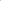 Healing Trails 4317 Bellevue-Castalia Rd. (St. Rt. 269) Castalia, Ohio 44824
419-684-9750 Kendra Didion, MSSA, LISW Northern Ohio Psychological Services, Inc.1522 E. Perkins Ave. Sandusky, Ohio 44870 419-624-1277 Dr. Carlos Lowell, Psychiatrist 143 E. Water St.
Sandusky, OH 44870 419-627-9289
Dr. Gregory Bishop, Psychiatrist Susan Lowell, LISW-S Seasons of Life Counseling, Inc 4444 Galloway Road Sandusky, Ohio 44870 419-621-8773 The Commons of Providence 5000 Providence Drive Sandusky, Ohio 44870 419-624-1171 (Also, have Specialized Assisted for those with dementia) Portland House 3803 Venice Road Sandusky, Ohio 44870 419-624-1090 Kingston Residence of Vermilion6010 W. Lake Rd. Vermilion, Ohio 44089 440-967-2424 The Community at Parkvue 3800 Boardwalk Blvd. Sandusky, Ohio 44870 419-621-1900 Erie Metropolitan Housing Authority (EMHA) 322 Warren Street Sandusky, Ohio 44870 419-625-0262 Section eight and Public Housing throughout Erie County for all ages. EMHA also manages the following facilities: Erie Metropolitan Housing Authority (EMHA) 322 Warren Street Sandusky, Ohio 44870 419-625-0262 Section eight and Public Housing throughout Erie County for all ages. EMHA also manages the following facilities: Community Plaza 1211 McKinley Street Sandusky, Ohio 44870 419-626-4607 Bayshore Towers 128 Perry Street Sandusky, Ohio 44870 419-625-3361 Harborview Apartments 115 Franklin Street Sandusky, Ohio 44870 419-627-0544 Viewpoint Apartments215 E. Shoreline Drive Sandusky, Ohio 44870 419-625-1101 Listing of other local subsidized units:Leisure Apartments, WT Realty, 2400 Milan Road, Sandusky, 419-626-1979 Huron Housing Resources: The following two facilities have a rental office at: 201 Rye Beach Road, Huron, Ohio 44839 Phone: 419-433-5575Office hours: Monday – Friday 8:00 AM – 4:00 PM
Applications are available at all times in an outside mailbox at this address. Listing of other local subsidized units:Leisure Apartments, WT Realty, 2400 Milan Road, Sandusky, 419-626-1979 Huron Housing Resources: The following two facilities have a rental office at: 201 Rye Beach Road, Huron, Ohio 44839 Phone: 419-433-5575Office hours: Monday – Friday 8:00 AM – 4:00 PM
Applications are available at all times in an outside mailbox at this address. Listing of other local subsidized units:Leisure Apartments, WT Realty, 2400 Milan Road, Sandusky, 419-626-1979 Huron Housing Resources: The following two facilities have a rental office at: 201 Rye Beach Road, Huron, Ohio 44839 Phone: 419-433-5575Office hours: Monday – Friday 8:00 AM – 4:00 PM
Applications are available at all times in an outside mailbox at this address. Listing of other local subsidized units:Leisure Apartments, WT Realty, 2400 Milan Road, Sandusky, 419-626-1979 Huron Housing Resources: The following two facilities have a rental office at: 201 Rye Beach Road, Huron, Ohio 44839 Phone: 419-433-5575Office hours: Monday – Friday 8:00 AM – 4:00 PM
Applications are available at all times in an outside mailbox at this address. Erie Village Apartments – Rental Office 201 Rye Beach Road, Huron, Ohio 44839
419-433-5575 Family Housing
HUD Section 8 and Section 515 Erie Village Apartments – Rental Office 201 Rye Beach Road, Huron, Ohio 44839
419-433-5575 Family Housing
HUD Section 8 and Section 515 Villa on the Lake – Rental Office 201 Rye Beach Road, Huron, Ohio 44839
419-433-5575 Housing for those ages 62 and over or for disabled adults age 18 and over. Villa on the Lake – Rental Office 201 Rye Beach Road, Huron, Ohio 44839
419-433-5575 Housing for those ages 62 and over or for disabled adults age 18 and over. Special Needs Housing OptionsSpecial Needs Housing OptionsSpecial Needs Housing OptionsSpecial Needs Housing OptionsMiriam House - Transitional Housing for Women and Children A service of Catholic Charities
34 Woodlawn Avenue
Norwalk, OH 44857
Contact: 419-668-3070 or 1-800-668-3110 Miriam House - Transitional Housing for Women and Children A service of Catholic Charities
34 Woodlawn Avenue
Norwalk, OH 44857
Contact: 419-668-3070 or 1-800-668-3110 Miriam House - Transitional Housing for Women and Children A service of Catholic Charities
34 Woodlawn Avenue
Norwalk, OH 44857
Contact: 419-668-3070 or 1-800-668-3110 Miriam House - Transitional Housing for Women and Children A service of Catholic Charities
34 Woodlawn Avenue
Norwalk, OH 44857
Contact: 419-668-3070 or 1-800-668-3110 Safe Harbor, Domestic Violence Shelter: 419-626-2200 Safe Harbor, Domestic Violence Shelter: 419-626-2200 Safe Harbor, Domestic Violence Shelter: 419-626-2200 Safe Harbor, Domestic Violence Shelter: 419-626-2200 Volunteers of America: Crossroad Homeless Shelter, 1843 Superior Street, Sandusky, Ohio 419-626-6505 Volunteers of America: Crossroad Homeless Shelter, 1843 Superior Street, Sandusky, Ohio 419-626-6505 Volunteers of America: Crossroad Homeless Shelter, 1843 Superior Street, Sandusky, Ohio 419-626-6505 Volunteers of America: Crossroad Homeless Shelter, 1843 Superior Street, Sandusky, Ohio 419-626-6505 Admiral’s Pointe Nursing & Rehabilitation 1902 Cleveland Road Huron, Ohio 44839 419-433-4990 Continuing Healthcare Solutions (Formally Briarfield of Milan)185 South Main Street Milan, Ohio 44846 419-499-2576 Concord Care and Rehabilitation Center 620 W. Strub Road Sandusky, Ohio 44870 419-626-5373 Erie County Care Facility 3916 E. Perkins Avenue Huron, Ohio 44839 419-627-8733Great Lakes Transitional Care Center 1915 Hayes Avenue Sandusky, Ohio 44870 419-557-7016
(Skilled only) Kingston of Vermilion 4210 Telegraph Lane Vermilion, Ohio 44089 440-967-1800 Lutheran Home 795 Bardshar Road Sandusky, Ohio 44870 419-625-4046 Mill Manor Care Center 938 Exchange Street Vermilion, Ohio 44089 440-967-6614 Ohio Veterans Home 3416 Columbus Avenue Sandusky, Ohio 44870 419-625-2454 Parkvue Health Care Center 3800 Boardwalk Blvd. Sandusky, Ohio 44870 419-621-1900 Providence Care Center 2025 Hayes Avenue Sandusky, Ohio 44870 419-627-2273 AGENCY PHONE# 800 Number Comfort Keepers 567-424-6773 1-866-230-2624 Guardian 1-888-349-2400 1-888-349-2400 Home Instead Senior Care 1-419-734-5050 1-877-733-5050 Lifeline 1-800-543-3546 1-800-543-3546 O.E. Meyer 419-625-1256 1-800-225-1256 Response Ability 1-877-454-7371 1-877-454-7371 Valued Relationships(VRI) 1-800-860-4230 1-800-860-4230 Firelands Regional Medical Center Home Health5420 Milan Road
Sandusky, Ohio 44870 419-557-6590 Medicare/Private Insurance Maxim Health Care Services9501 St. Rt. 250 Ste. 5
Milan, Ohio 44846
419-609-9054 or 419-609-9056 Email: sanduskyhomecare@maxhealth.com The following Medicare Skilled agencies accept Medicare/Medicaid/Commercial Insurance and Private Pay:The following Medicare Skilled agencies accept Medicare/Medicaid/Commercial Insurance and Private Pay:First Choice Medical Staffing Sandusky Plaza
1164 Cleveland Rd. Unit 20 Sandusky, Ohio 44870 419-626-9740 Fisher-Titus Medical Center Home Health Center257 Benedict Avenue
Norwalk, Ohio 44857 1-419-668-0099 1-800-589-8101 Heartland Home Health and Hospice 907 W. State Street Fremont, Ohio 43420 1-800-505-7444 Heritage Health Care Services 3708 Columbus Avenue, Sandusky, Ohio 44870 419-609-0945 Cambridge Home Health Care 2819 Hayes Avenue, Suite 10 Sandusky, Ohio 44870 419-609-1960 Comfort Keepers 77 Whittlesey Avenue Norwalk, Ohio 44857 567-424-6773 1-866-230-2624 Easter Seals 9501 US Rt. 250 North Suite 4 Milan, Ohio 44846 419-621-7997 1-800-696-5601First Choice Medical Staffing 1164 Cleveland Road Sandusky, Ohio 44870 419-626-9740Heritage Health Care Services 3708 Columbus Avenue Sandusky, Ohio 44870 419-609-0945 Home Instead Senior Care 205 SE Catawba Rd. Suite H Port Clinton, Ohio 43452 419-734-5050 1-877-733-5050 TLC Medical Staffing, Inc. 1604 East Perkins Avenue Suite 209 Sandusky, Ohio 44870 888-284-2605
419-624-9401 